 		        Dells Waterpark Classic– January 15- 17th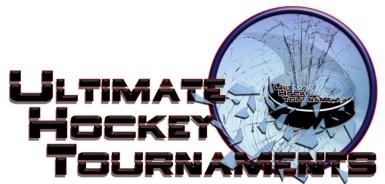 	                                              PeeWee B Division                                                     Tournament FormatThere are 2 Divisions (Red & White). Each team plays 3 preliminary round games. At the conclusion of the preliminary round, the First and Second place teams in the Red Division play for the Red Championship and the                                                         First and Second place teams in the White Division will play for the White Championship   Standings		Game Results	TeamPoints Gm1Points Gm2Points Gm3TotalPoints         Tiebreakers Red Div.- Twin Bridges Lightning (resmann)2226 Red Div.- Wisconsin Capitols0000 Red Div.- Sabres Hockey0224       White Div.- MN Made Aces2226       White Div.- Huskies Hockey0000       White Div.- Peoria Jr Rivermen2002Fri6:45PmReedsburg ArenaReedsburg ArenaHuskies Huskies Huskies 333vs.PeoriaPeoria4444Fri8:00PmReedsburg ArenaReedsburg ArenaCapitolsCapitolsCapitols000vs.AcesAces5555Fri9:15PmReedsburg ArenaReedsburg ArenaTwin BridgesTwin BridgesTwin Bridges444vs.SabresSabres1111Sat8:00AmDells Poppy RinkDells Poppy RinkAcesAcesAces555vs.HuskiesHuskies0000Sat9:10AmDells Poppy RinkDells Poppy RinkPeoria Peoria Peoria 000vs.SabresSabres5555Sat10:20AmDells Poppy RinkDells Poppy RinkTwin BridgesTwin BridgesTwin Bridges555vs.CapitolsCapitols0000Sun9:20AmDells Poppy RinkDells Poppy RinkHuskiesHuskiesHuskies111vs.Twin BridgesTwin Bridges5555Sun  9:30AmSauk Prairie RinkSauk Prairie RinkSabresSabresSabres444vs.CapitolsCapitols1111Sun10:30AmDells Poppy RinkDells Poppy RinkAcesAcesAces555vs.PeoriaPeoria0000         *** HOME ***                            *** HOME ***                            *** HOME ***                              *** AWAY ***           *** AWAY ***Sun  3:45PmSauk Prairie Rink3rd Place- Red Div. 3rd Place- Red Div. 3rd Place- Red Div. CapitolsCapitols      3rd Place- White Div.      3rd Place- White Div.      3rd Place- White Div.      3rd Place- White Div.                                           Consolation                                           ConsolationSun  3:55 PmReedsburg Arena1st Place- White Div1st Place- White Div1st Place- White DivPeoria              5-4Peoria              5-4Peoria              5-4 2nd Place- White Div. 2nd Place- White Div. 2nd Place- White Div.Huskies                    White ChampionshipHuskies                    White ChampionshipSun  3:35PmDells Poppy Rink1st Place- Red Div.1st Place- Red Div.1st Place- Red Div.Twin Br           3-1Twin Br           3-1Twin Br           3-1 2nd Place- Red Div. 2nd Place- Red Div. 2nd Place- Red Div. Sabres                       Red Championship Sabres                       Red Championship